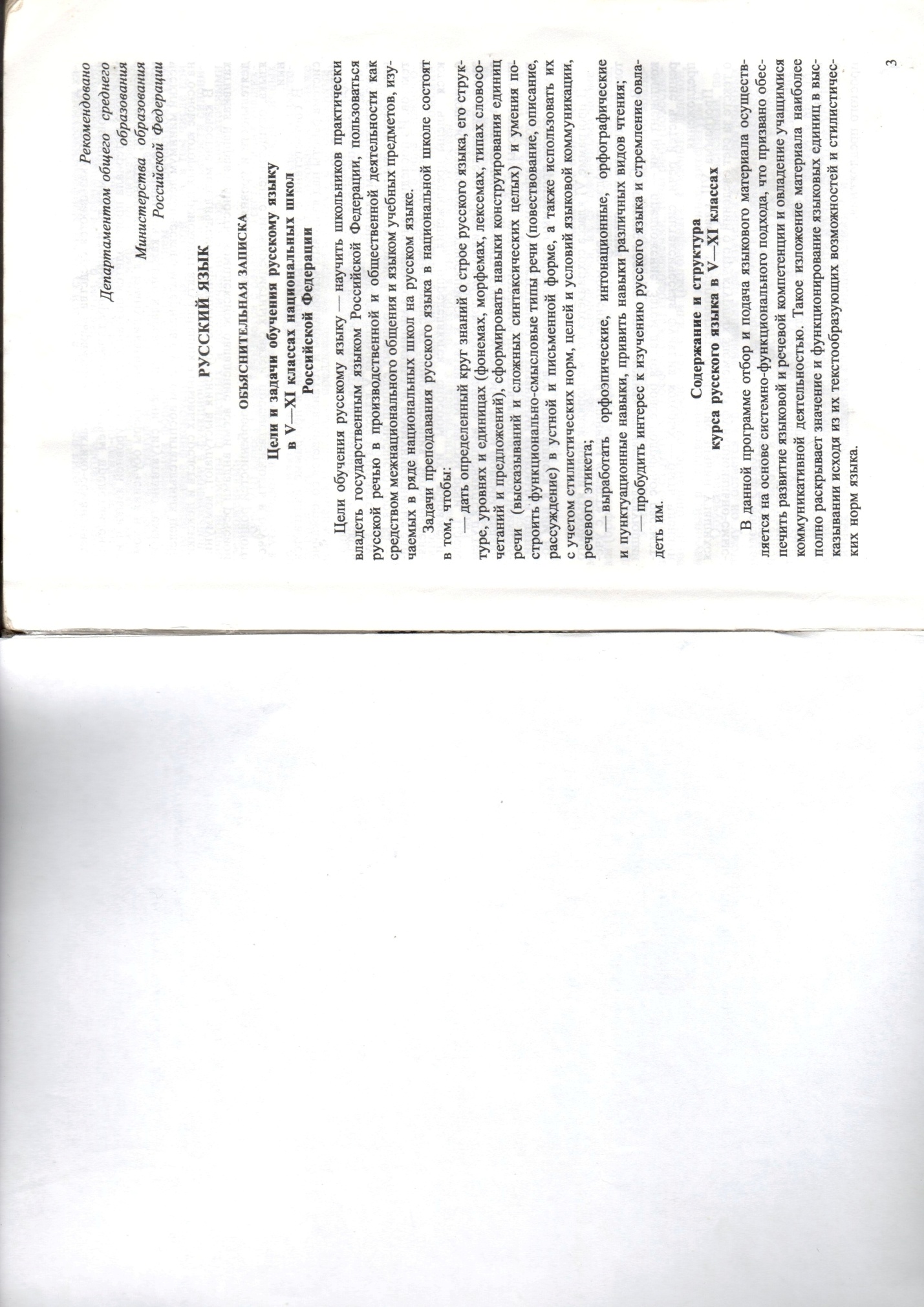 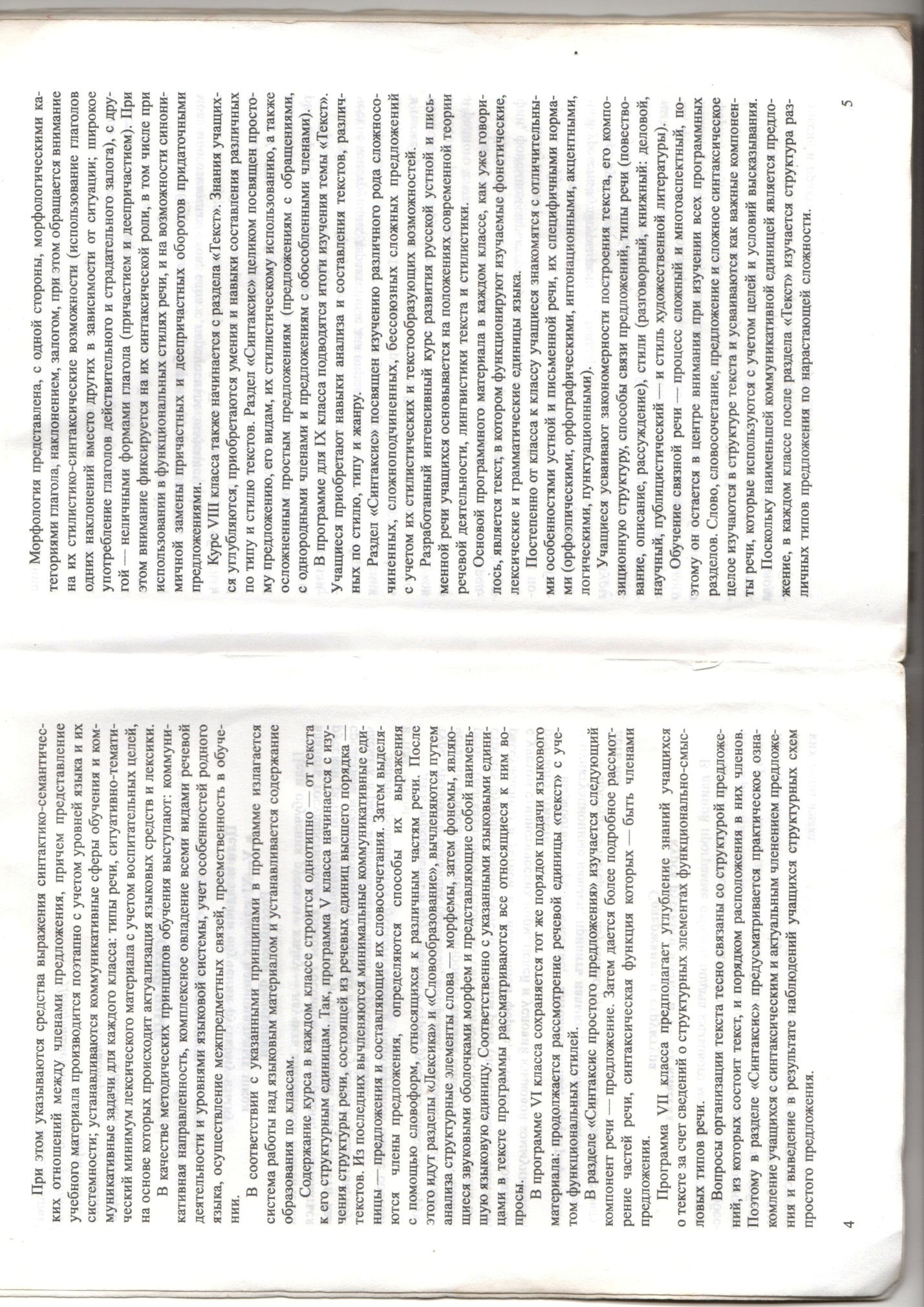 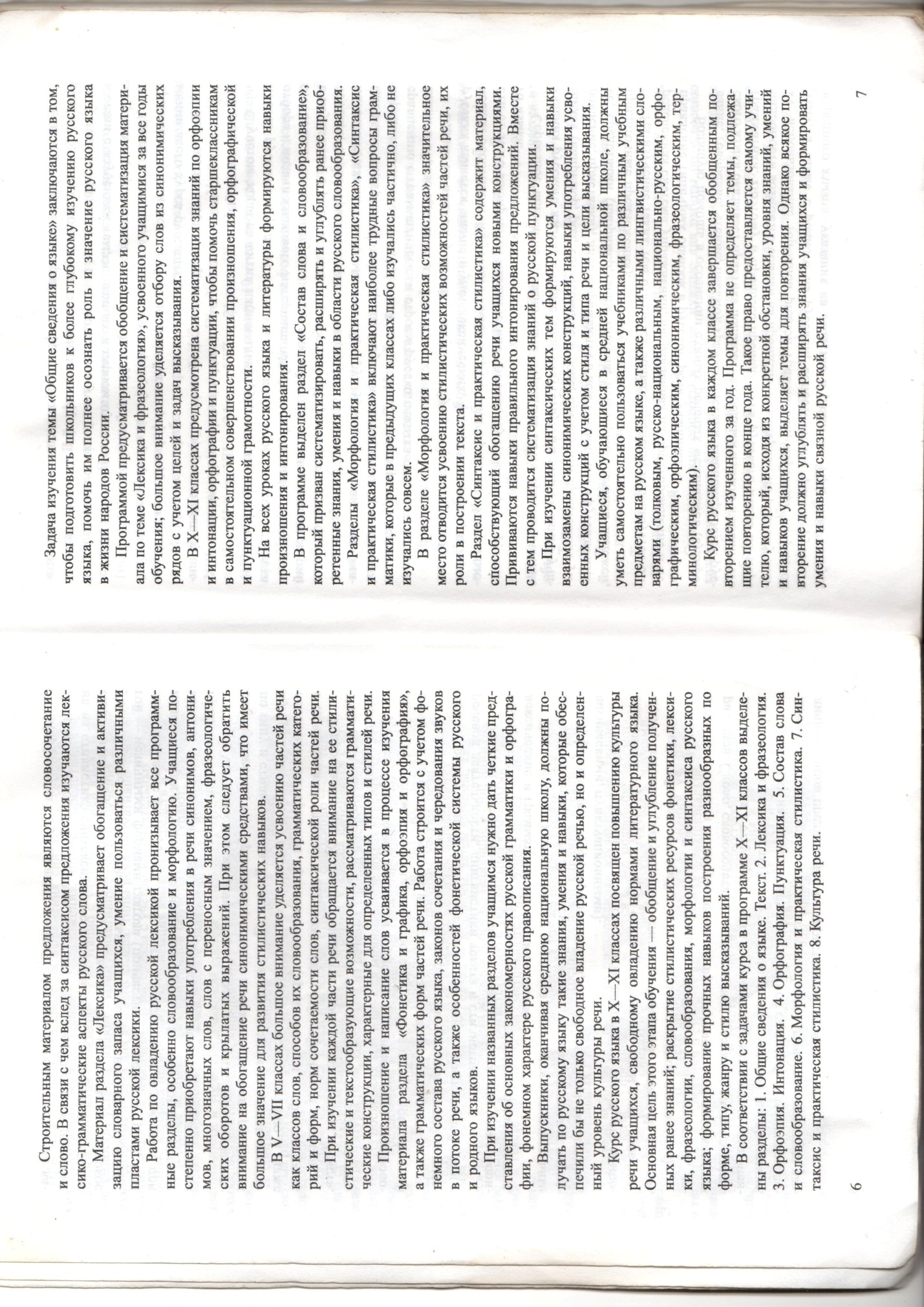 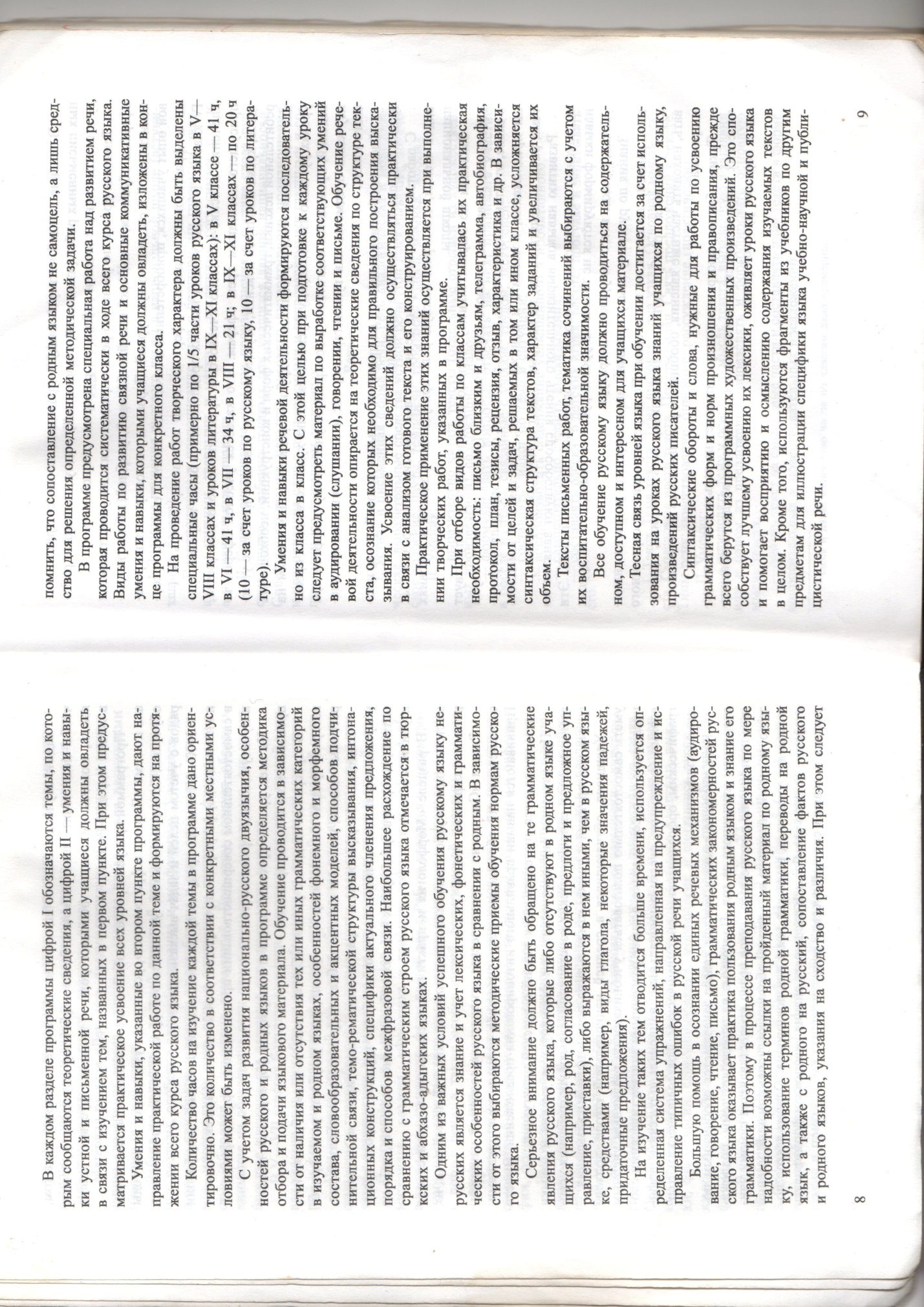 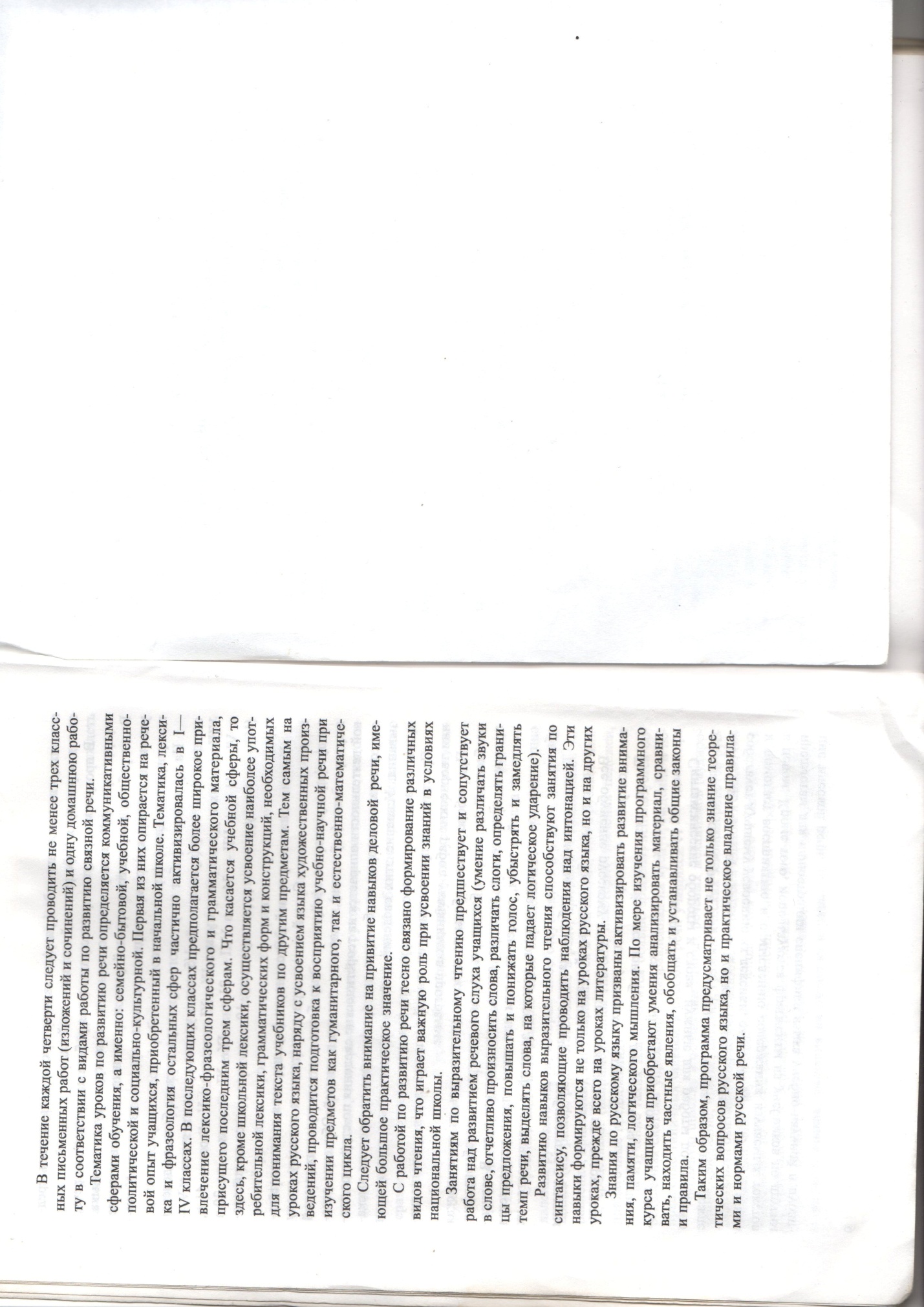 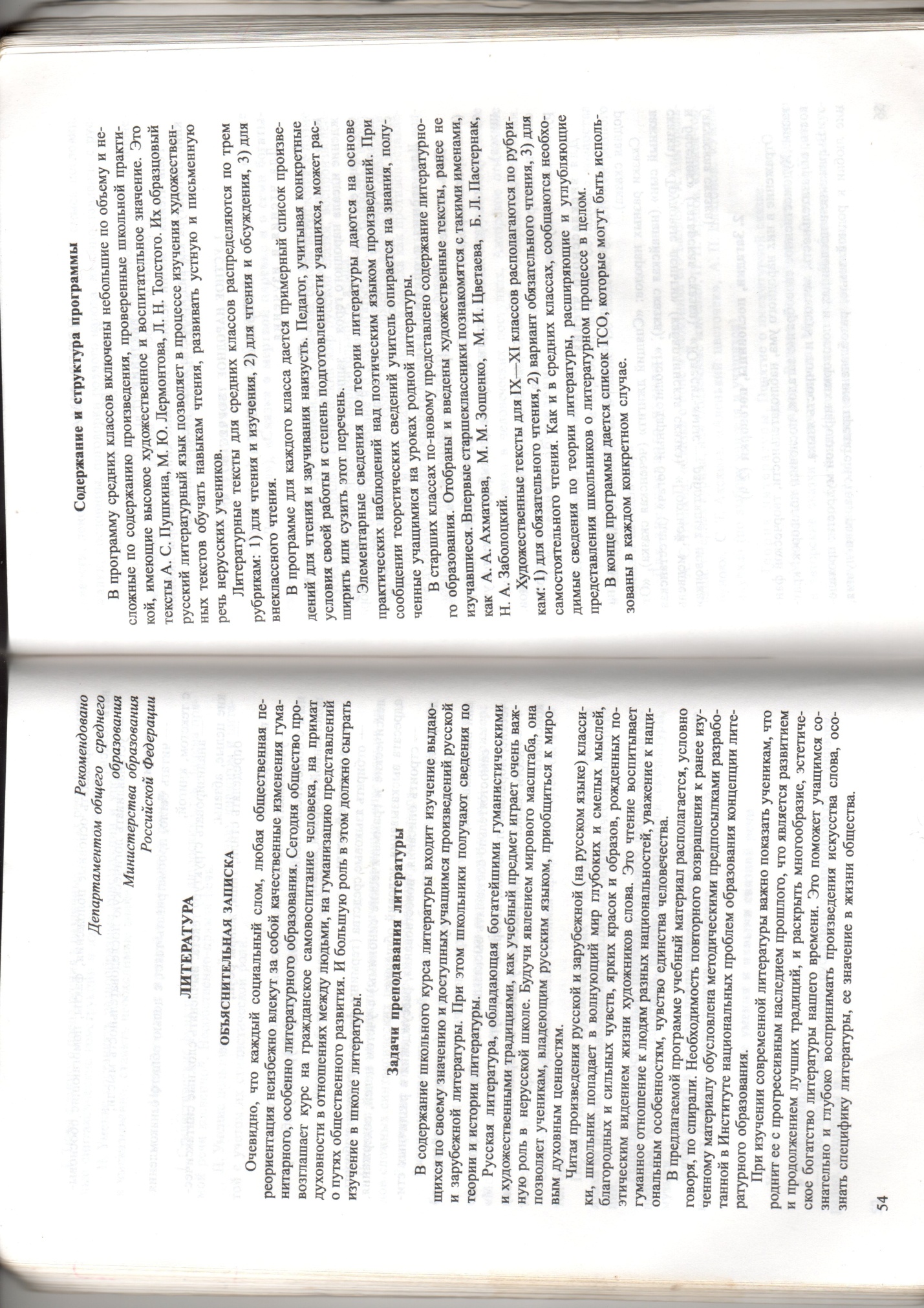 Русская литература 8 класс Бирюкова С.К., Мальцева К.В., Бакеева М.М., Нартов К.М.Издательство «Просвещение»Санкт-Петербург 2001 г.(3 часа в неделю)№Содержание уроков. Темы и подтемы.Количество часовСроки Примечание 1.2.3.4-13.14.15.16-20.21.22.23-26.27.28.29-31.32.33.34-36.37.38-40.41.42.43-44.45-48.49.50.51-53.54.55.56-57.58-59.60-61.62-65.66-69.70-72.73-75.76-77.78.79-81.82-83.84-87.88-90.91.92-97.98-102.Художественная литература как искусство слова.Теория литературы: начальное понятие о художественном образе.Исторические и обрядовые песни.Русская литература Х1Х века.А.С.Пушкин«Во глубине сибирских руд…»«Анчар»«Капитанская дочка»Теория литературы: жизненная правда и художественный вымысел в литературном произведении. Понятие о языке художественной литературы.Внеклассное чтение.М.Ю.Лермонтов«Мцыри»Теория литературы: соотношение темы, идеи и художественных образов произведения.«Три пальмы»Н.В.Гоголь«Шинель»Теория литературы: начальное понятие о литературном характере.Внеклассное чтение.И.С.Тургенев«Стихотворения в прозе»«Живые мощи»Теория литературы: стихотворения в прозе как лирический жанр.Внеклассное чтение.Н.А.Некрасов«Железная дорога»«Песня Еремушке»Теория литературы: антитеза, эпиграф.Л.Н.Толстой «После бала»Теория литературы: о сюжете и композиции произведения. Основные роды художественной литературы.Внеклассное чтениеА.П.Чехов«Тоска»Русская литература ХХ векаМ.Горький«Песня о Соколе»«Легенда о Данко»«Мои университеты»Теория литературы: о языке художественной литературыВнеклассное чтениеВ.В.Маяковский«Прозаседавшиеся»«Хорошее отношение к лошадям»Внеклассное чтениеТеория литературы: расширение понятия о ритме и рифме. Пауза, как элемент стиха. Особенности ритма и рифмы Маяковского.С.А.Есенин«Каждый труд благослови, удача…»Н.А.Заболоцкий«Еще заря не встала над селом»К.Г.Паустовский«Зарубки на сердце»А.Т.Твардовский«Василий Теркин»Г.Я.Бакланов«Навеки девятнадцатилетние»Стихи, рожденные войнойВ.Г.Распутин«Уроки французского»В.М.Шукшин«Обида»Внеклассное чтениеЗарубежная литератураВ.Шекспир«Ромео и Джульетта»С.ЛЕМ«Фантастические рассказы»Дж.Свифт«Гулливер в стране лилипутов»П.Мериме«Маттео Фальконе»Внеклассное чтениеНа развитие речиПовторение11110115114113113131124113112224433213243165